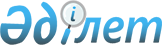 Об организации и обеспечении проведения призыва граждан на воинскую службу  в апреле-июне и октябре-декабре 2012 годаПостановление Махамбетского районного акимата Атырауской области № 182 от 25 мая 2012 года. Зарегистрировано Департаментом юстиции Атырауской области 18 июня 2012 года № 4-3-174

      Руководствуясь подпунктом 8) пункта 1 статьи 31 Закона Республики Казахстан от 23 января 2001 года "О местном государственном управлении и самоуправлении в Республике Казахстан", в соответствии со статьями 27 и 28 Закона Республики Казахстан от 16 февраля 2012 года "О воинской службе и статусе военнослужащих" и в целях реализации Указа Президента Республики Казахстан от 1 марта 2012 года № 274 "Об увольнении в запас военнослужащих срочной воинской службы, выслуживших установленный срок воинской службы, и очередном призыве граждан Республики Казахстан на срочную воинскую службу в апреле-июне и октябре-декабре 2012 года" и Постановления Правительства Республики Казахстан от 12 марта 2012 года № 326 "О реализации Указа Президента Республики Казахстан от 1 марта 2012 года № 274 "Об увольнении в запас военнослужащих срочной воинской службы, выслуживших установленный срок воинской службы, и очередном призыве граждан Республики Казахстан на срочную воинскую службу в апреле-июне и октябре-декабре 2012 года", акимат района ПОСТАНОВЛЯЕТ:



      1. Провести в апреле-июне и октябре-декабре 2012 года призыв на воинскую службу граждан в возрасте от восемнадцати до двадцати семи лет, не имеющие права на отсрочку или освобождение от призыва, в количестве, необходимом для комплектования Вооруженных Сил.



      2. Утвердить состав районной призывной комиссии по проведению очередного призыва на воинскую службу согласно приложению.

      3. Признать утратившим силу постановление районного акимата № 115 от 29 марта 2011 года "Об организации и обеспечении очередного призыва граждан на воинскую службу в апреле-июне и октябре-декабре 2011 года" (зарегистрированное в реестре государственной регистрации нормативных правовых актов 11 апреля 2011 года № 4-3-156, опубликованное в районной газете "Жайық шұғыласы" от 14 апреля 2011 года № 16 (5965) и от 3 ноября 2011 года № 45 (5994)).



      4. Настоящее постановление вступает в силу со дня государственной регистрации в органах юстиции, вводится в действие по истечение десяти календарных дней после дня его первого официального опубликования и распространяется на правовые отношения, возникшие со 2 апреля 2012 года.



      5. Контроль за исполнением настоящего постановления возложить на заместителя акима района Арстанова С.А.      Аким района                                У. Зинуллин

"СОГЛАСОВАНО"

      Начальник отдела по делам

      обороны Махамбетского района               Б. Карткужаков

      25 мая 2012 года      Главный врач центральной

      районной больницы                          Т. Ерпанаева

      25 мая 2012 года      Начальник отдела внутренних

      дел Махамбетского района                   Н. Исаев

      25 мая 2012 года

Приложение утвержденное   

постановлением районного акимата

от 25 мая 2012 года № 182   Состав  районной призывной комиссии по проведению очередного призыва на воинскую службу
					© 2012. РГП на ПХВ «Институт законодательства и правовой информации Республики Казахстан» Министерства юстиции Республики Казахстан
				Арстанов Серик Кайрбулатович-заместитель акима района, председатель комиссии;Карткужаков Бекболат Жумабаевич-начальник районного отдела по делам обороны, заместитель председателя комиссии (по согласованию);Члены комиссии:Члены комиссии:Члены комиссии:Тажбентаев Ануар Сайлаубаевич-Заместитель начальника районного отдела внутренних дел (по согласованию);Мустагалиева Анаргуль Сапаровна-Заместитель главного врача центральной районной больницы, председатель медицинской комиссии (по согласованию);Жумагазиева Гульжан Карабаевна-медсестра, секретарь комиссии (по согласованию).